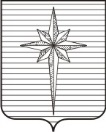 Дума ЗАТО ЗвёздныйРЕШЕНИЕ00.00.0000											   № 00О заслушивании информации о ходе выполнения муниципальной программы «Семья и дети ЗАТО Звёздный» за 9 месяцев 2019 года.Заслушав информацию о ходе выполнения муниципальной программы «Семья и дети ЗАТО Звёздный» за 9 месяцев 2019 года, представленную заведующим отделом образования и воспитания администрации ЗАТО Звёздный С.Л.Буслаевой,Дума ЗАТО Звёздный РЕШИЛА:1. Информацию принять к сведению.2. Настоящее решение вступает в силу со дня его подписания.Глава ЗАТО Звёздный – председатель Думы ЗАТО Звёздный				         И.А. Ободова